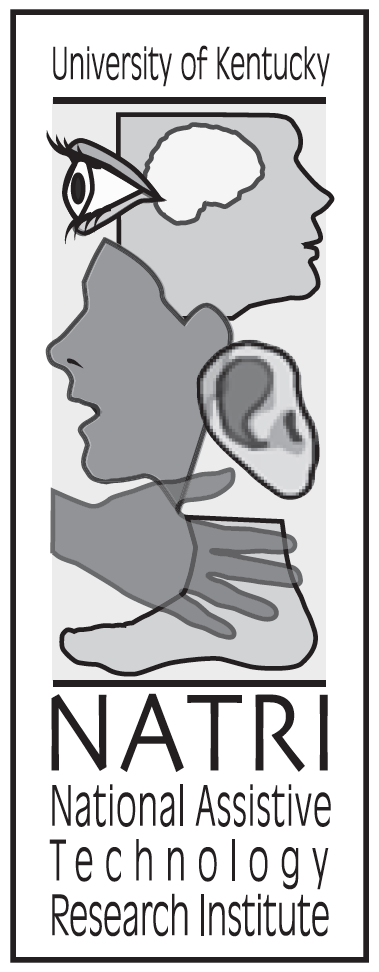 STUDENT INFORMATIONSTUDENT INFORMATIONSTUDENT INFORMATIONStudent NameGradeDate of BirthTaylor Almond3rd10/16/2006SchoolDateAT Plan Review DateGideons Elementary School03/12/16POINT OF CONTACT  (Individual assigned to keep the Implementation Plan updated)POINT OF CONTACT  (Individual assigned to keep the Implementation Plan updated)POINT OF CONTACT  (Individual assigned to keep the Implementation Plan updated)Birgitta JohnsonEQUIPMENTEQUIPMENTEQUIPMENT AND SOFTWARE TO BE USEDSTATUS (e.g., owned by school, will purchase, will borrow, etc…)Computer – needs to have Google ChromeNothing to purchase, available online with Google ChromeEarphones with microphone Purchased already by B. JohnsonEQUIPMENT TASKSEQUIPMENT TASKSEQUIPMENT TASKSTASK (e.g., order/procure AT, load software, adapt/customize devices/software, set upat home/school, maintain/repair, etc.)PERSON RESPONSIBLEDATE DUESetup at school, tutorial with studentBirgitta JohnsonImmediatelyIMPLEMENTATION TEAMIMPLEMENTATION TEAMNAME (List all individuals who will implement the AT with the student.)ROLE (e.g., administrator, teacher, family member, service provider, etc…)Birgitta JohnsonTeacherLashan ChurchTeacherTRAININGTRAININGTRAININGTRAININGTRAININGTRAINING NEEDTRAINEESTRAINERDATES & TIMESFOLLOW UP / ALONG PLANUsing Voice TypingLashan ChurchBirgitta JohnsonCLASSROOM IMPLEMENTATIONCLASSROOM IMPLEMENTATIONCLASSROOM IMPLEMENTATIONCLASSROOM IMPLEMENTATIONIEP GOALCURRICULUM/DOMAIN (e.g., math, science, PE, art, etc…)PERSON(S) RESPONSIBLEAT NEEDED TO ACCOMPLISH GOAL (List specific AT and customized settings if appropriate)SWBAT summarize reading passages ELABirgitta JohnsonVoice Typing in Google Chrome answering questionsHOME IMPLEMENTATIONHOME IMPLEMENTATIONHOME IMPLEMENTATIONHOME IMPLEMENTATIONIEP GOALCURRICULUM/DOMAIN (e.g., math, science, PE, art, etc…)PERSON(S) RESPONSIBLEAT NEEDED TO ACCOMPLISH GOAL (List specific AT and customized settings if appropriate)MONITORING/EVALUATIONMONITORING/EVALUATIONMONITORING/EVALUATIONMONITORING/EVALUATIONGOALINSTRUCTIONAL STRATEGY (How will you teach student to use equipment and/or how to achieve goals.)RECORDING SYSTEM & FREQUENCY (e.g., task analysis recording system; score + or - on data recording sheet)PERSONS RESPONSIBLE FOR IMPLEMENTATION / DATA COLLECTIONSWBAT complete written task by using voice to writing.  Visual/hands on instruction to student.Once a week assessment to determine if AT is helping and showing growth.Birgitta Johnson